SEVEN OAKS ELEMENTARY SCHOOL 1ST GRADE SCHOOL SUPPLY LIST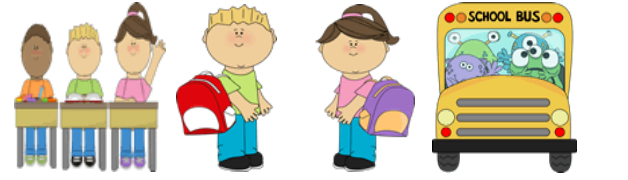 1ST GRADE24 No. 2 pencils pre-sharpened 3 Crayola Crayons 24 ct 4 pink erasers Thin Dry Erase Brand markers - 4 pack 10 Small glue sticks Crayola 7” colored pre-sharpened pencils 24 ct 2 - 1” white view vinyl binder Blue pocket only folder Green pocket only folder Purple pocket only folder Red pocket only folder Yellow pocket only folder 5” blunt scissors 2 Wide Ruled Black Marble Composition books 2 Baby wipes 2 boxes Facial Tissues 2 packs sticky notes3x5 lined index cards 2 packsZiplock Gallon bags - 1 box (BOYS) Ziplock Quart bags - 1 box (GIRLS